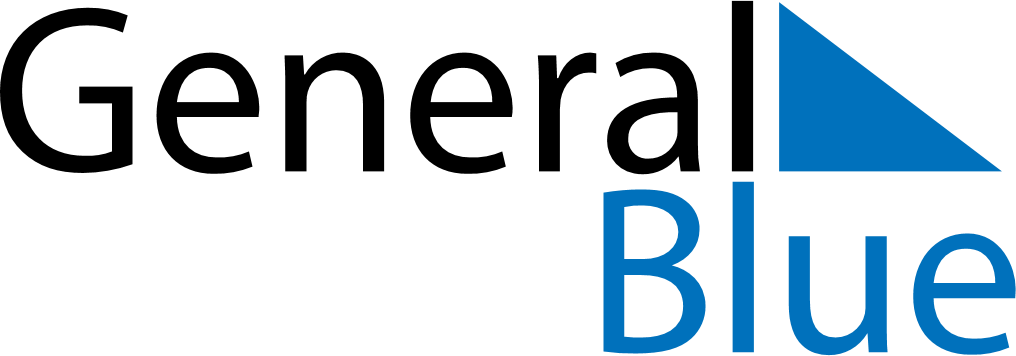 September 2025September 2025September 2025NetherlandsNetherlandsSundayMondayTuesdayWednesdayThursdayFridaySaturday1234567891011121314151617181920Prinsjesdag21222324252627282930